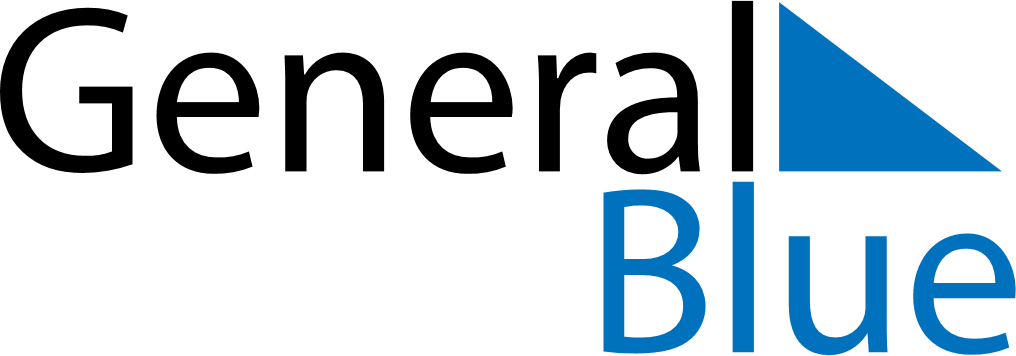 May 2022May 2022May 2022GrenadaGrenadaMondayTuesdayWednesdayThursdayFridaySaturdaySunday1Labour Day2345678910111213141516171819202122232425262728293031